ANDRÉ HEMER 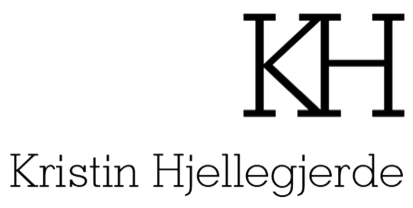 André Hemer (born 1981, New Zealand) artistic practice explores the intersections between digital media and painting. He received his PhD in Painting from the Sydney College of the Arts, University of Sydney, Australia in 2015 and his MA from the University of Canterbury, New Zealand in 2006, including a Postgraduate Research Residency at the Royal College of Art, London (2006). His works embrace and reveal the transformations and transactions occurring between the contemporary digital image and the traditional painted object. He has exhibited widely and is represented internationally by LUIS DE JESUS LOS ANGELES in the United States; Yavuz Gallery in South-East Asia; Gow Langsford Gallery in Auckland, New Zealand and Bartley and Company in Wellington, New Zealand.Solo exhibitions include These Days, Hollis Taggart Contemporary, NY (2020); The World Outside and the Pictures in Our Heads, Gow Langsford Gallery, Auckland (2020); Sunset/Sunrise (solo), LUIS DE JESUS LOS ANGELES (2020); Images Cast by the Sun (solo), Yavuz Gallery, Singapore (2019); The Cobra Effect, Kristin Hjellegjerde Gallery (2018); The Imagist & the Materialist, COMA Gallery, Sydney (2018); Making-Image at LUIS DE JESUS, Los Angeles (2018); Day Paintings, Gow Langsford Gallery, Auckland (2018); IRL, Yavuz Gallery, Singapore (2017) and New Representation, Chalk Horse Gallery, Sydney (2015).Group exhibitions include Facing the Sun, Kristin Hjellegjerde Gallery, Schloss Görne, Germany (2021); Sensor Glow, Kristin Hjellegjerde Gallery, London (2021); First Light, Yavuz Gallery, Sydney (2020); Closer than they appear, Yavuz Gallery, Sydney (2020); WestFarbe (curated by Christoph Dahlhausen), Center for Contemporary Art (CoCA), NZ (2020); From this place things glimmer, Bartley & Company Art, Wellington (2020); Asia Now Paris, with Yavuz Gallery, Singapore/Sydney (2019); Containment Field, COMA Gallery, Sydney (2019); a duo show Woven and Illuminated, André Hemer and Sints Tantra, Kristin Hjellegjerde Gallery, Berlin (2019); Art Basel Hong Kong with Yavuz Gallery (2019); Manila Art Fair with Yavuz Gallery, Phillipines (2019); Containment Field, COMA Gallery (2019); Highlight, The National Arts Club, New York (2019); Art Shanghai Contemporary Fair, Yavuz Gallery, Shanghai (2018); Sydney Contemporary, Yavuz Gallery, Sydney (2018); Highlight, Hollis Taggart, New York (2018); Watching Windows, Te Uru Contemporary, Auckland (2016); André Hemer - Paintings 2005-2015, Pataka Art + Museum, Porirua City (2015).Highlights and CollectionsIn 2017 Hemer was awarded a six-month residency at the International Studio and Curatorial Program, New York. Andrè Hemer’s work is held in important public and private collections such as Taiwan Museum of Art, ROC, Taipei, Taiwan; NTNU Gallery Collection, Institute of Fine Arts, Taipei, Taiwan; Seoul Artspace Geumcheon, Seoul, South Korea; Fletcher Trust Collection, Auckland, New Zealand; Wallace Art Collection, Auckland, New Zealand; Te Manawa Museum, Palmerston North, New Zealand; Massey University Art Collection, Auckland, New Zealand; Massey University Art Collection, Wellington, New Zealand; Christchurch Art Gallery Collection, Christchurch, New Zealand; College of Arts, University of Canterbury, Christchurch, New Zealand. Hemer’s 2019 exhibition Images Cast the Sun was accompanied by a hard-cover book titled Day Paintings & Images Cast by the Sun. 